Gabriel Lopez Zenarosa3700 O'Hara Street, Benedum Hall 1048Pittsburgh, PA 15261­3048Email: 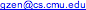 Web: http://www.cs.cmu.edu/~gzenTechnical Skills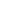 CPLEX, GAMS, JuMP, COIN­OR, UML, Java, C/C++, XML/XSL/XSD, SQL, DBMS (MySQL, PostGreSQL, Oracle),Visual Basic, Windows, Unix. Education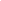 2009 ­ present	University of Pittsburgh	Pittsburgh, PA Doctor of Philosophy in Industrial Engineering2004 ­ 2005	Carnegie Mellon University	Pittsburgh, PA Master of Software Engineering1998 ­ 2002	Columbia University	New York, NY Master of Science in Computer Science1993 ­ 1997	University of the Philippines	Diliman, QC Bachelor of Science in Computer Science (Cum Laude honors conferred)Select Projects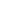 University of Pittsburgh	2014Scenario­Tree Decomposition: Bounds for Multistage Stochastic Mixed­Integer Programs (Working Paper). Co­authored a working paper that presents scenario­tree decomposition as a method for establishing bounds on multistage stochastic mixed­integer programs.University of Pittsburgh	2013Gray’s Time­varying Coefficients Model for Posttransplant Survival of Pediatric Liver Transplant Recipients with a Diagnosis of Cancer (Publication). Co­authored a journal article that compares the results of using the Cox proportional hazards and Gray's piecewise­constant time­varying coefficients models in the analysis of liver posttransplant survival of pediatric patients with a diagnosis of cancer.University of Pittsburgh	2011A Biologically Based Discrete­event Simulation Model of Liver Transplantation in the United States for Pediatric and Adult Patients (Publication). Co­authored a conference paper that describes our discrete­event simulation model of the national liver allocation system that incorporates the stochastic, disease­specific natural histories of pediatric and adult patients.University of Pittsburgh	2011Towards Automated Oracles for GUI Input Validation (Publication). Co­authored a workshop paper that reports on our approach in automating the testing of input validation in a line of web applications.Carnegie Mellon University and University of Pittsburgh	2009Software Mythbusters Explore Formal Methods (Publication). Co­authored an article that reflects on Anthony Hall's IEEE Software article, "Seven Myths of Formal Methods."Carnegie Mellon University	2008Experiences in Engineering Active Replication into a Traditional Three­tiered Client­server System (Publication). Co­authored a workshop paper that reports on our experiences in incorporating active replication into a system following the three­tiered client­server architecture style.Carnegie Mellon University	2005­2008RADAR­TM (Reflective Agents with Distributed Adaptive Reasoning­Task Management). Collaborated with a group to design an intelligent prioritizing action list that dynamically reorders tasks along changing time and activity contexts. The reordering behavior is learned from experts' usage of the RADAR action list.Carnegie Mellon University	School Year 2004­2005ATGen­Arch (Architectural Test Generator: Architecture Specification Subsystem). Collaborated with a group to architect a subsystem to specify microprocessor properties relevant to architectural test generators. The project involved the selection of a microprocessor architecture description language (ADL) best suited for generating tests,the design of an efficient internal data model for storing microprocessor architectural properties, and the creation of an application programming interface (API) for querying those properties.Carnegie Mellon University	Spring 2005High­performance Fault­tolerant Distributed Banking System. Collaborated with a group to formally design and implement an efficient and actively replicated distributed banking system.Columbia University	Summer 2003A Goal­directed Search for Hard Bin­packing Problem Instances (Term Paper). Presented an initial investigation of the hard instances of the bin­packing problem leveraging on previous work on the Satisfiability (SAT) problem.Columbia University	Fall 2000XML Browser for the PalmOS. Created an XML Browser for the PalmOS patterned after the Microsoft Internet Explorer 5.5 XML Tree View.Columbia University	Fall 1998Distributed Data Filtering System. Collaborated with a group to design and construct a framework for distributed data filtering in Java.University of the Philippines	School Year 1996 ­ 1997Connect: Java Data Conferencing. Managed a group to plan and build Connect, an Internet data conferencing solution to distance learning.Work Experience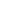 08 / 2008 ­ 09 / 2009	University of Pittsburgh	Pittsburgh, PA Software Quality Assurance Test EngineerAutomated the web application input validation testing process (continuously being evolved and improved)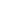 Redesigned the input validation specification template to be machine­readable to enable automatic edits testing of web applications and web services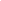 Engineered a generic frame­independent web form input validation testing application in SilkTest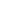 08 / 2007 ­ 09 / 2008	Carnegie Mellon University	Pittsburgh, PA Research ProgrammerImplemented research ideas on dynamic action list prioritization for the RADAR system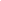 Constructed and integrated into RADAR a software component for prioritizing action lists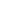 Processed the data from expert user studies to generate the training set for the action list prioritizer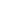 02 / 2007 ­ 06 / 2008	Self­employed	Pittsburgh, PA Software Process Consultant at invivodata®, inc.Analyzed and improved the client's software localization process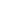 Created UML activity diagrams for the original process to help identify points of improvement Deployed a Subversion­based process to improve revision tracking and control of localization artifacts Authored a software requirements specification document for a software localization system aimed to streamline the localization process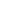 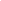 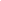 Architected and constructed a software screen scraping tool to shorten the time required to capture screens for translation and review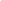 Modeled the client's product deployment process in BPMN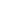 Enabled future process analyses and potential automatic implementation via web services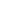 01 / 2006 ­ 05 / 2007	Carnegie Mellon University	Pittsburgh, PA Master of Software Engineering FellowConducted research on task management topics, particularly dynamic action list prioritization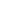 Formulated the prioritization problem as a classification problem where task features­­both static (e.g. type and self­initiated indicators) and dynamic (e.g., time context and past activities)­­are mapped to nominal priority values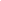 Performed teaching assistant duties in support of administering Master of Software Engineering courses Designed and led recitation classes, lectured topics in UML, and created and enhanced homework problems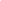 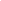 05 / 2003 ­ 08 / 2004	NYFIX, Inc. (Javelin Technologies, Inc.)	New York, NY Client Support EngineerProvided support services and software integration solutions for the company's FIX protocol engine and other utilities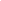 Advised systems analysts and developers from a number of financial institutions on integrating their order management systems with the Appia FIX engine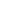 Suggested hardware, software, and middleware ­ RMI, socket (raw or via Java, C++, or ActiveX toolkit), MQ, Tibco/RV, and JMS ­ configurations appropriate for the client's operating environment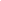 Provided complete and proof­of­concept software solutions according to client business requirements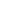 Aided clients in troubleshooting FIX connectivity issues and session­ and application­level messaging errors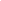 06 / 1997 ­ 08 / 2002	REF Computer Corporation	New City, NY Software EngineerIT Consultant for Merrill Lynch ­ Retirement Group Technology in Hopewell, NJ (since 1998)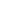 Reengineered, enhanced, and maintained, with a group, the 401(k) Participant Service Representative client software system and custom middleware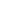 Performed systems analysis and design according to business requirements on 401(k) disbursements (with rollovers and in­kinds), loans, corporate actions, real­time trading, etc.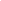 Constructed ad hoc systems such as test­environment changer and database­change tracking system to increase productivity in using and deploying the client software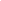 Technologies used include Visual C++, Windows NT, and PVCS for the client system; PL/SQL for Oracle stored procedures and triggers; Unix ksh scripting, C++, Java, and XML for batch (ftp) updates to Oracle (on Solaris); VB, Access, and Crystal Reports for ad hoc support systems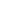 Designed and constructed, with a group, the 401(k) Unitized Fund Accounting System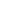 Technologies used include VB and Crystal Reports for the client system; SQL on DB2 for data­retrieval Created the design document for the 401(k) Corporate Actions system upon which the document template for Systems Analysis and Design for the Retirement Group division was based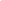 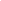 Performed coding enhancements, client­site installations, and technical support services for the REF records conversion software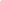 Administered the Windows NT 4.0 network for REF Computer Corporation (1997­1998)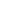 04 / 1995 ­ 04 / 1997	Department of Science and Technology ­ Advanced Science and Technology InstituteMetro Manila, PhilippinesStudent AssistantEngineered, with a group of 5 people, the DOST­ASTI image processor for the DSRT weather satellite Developed, with a group of 5 people, the DOST­ASTI Private Automatic Branch Exchange General Accounting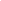 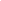 SystemConstructed, with a group of 3 people, a dormitory­records management system Professional Memberships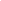 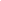 Society for Industrial and Applied Mathematics (Member since 2014)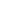 Institute for Operations Research and the Management Sciences (Member since 2010, University of Pittsburgh Student Chapter President in 2011 ­ 2012)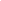 Association for Computing Machinery (Member since 2003) Awards and Recognition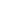 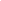 Pre­doctoral Fellowship Award in Clinical and Translational Research (2010­2012) The Honor Society of Phi Kappa Phi (Member since 1997)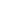 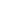 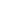 Source: resume.xsd, resume.xml, resume.xsl. Other formats: resume.docx (MS Word), resume.pdf (PDF).